附件5：报名系统操作指引报名方式:本次招聘采取网上报名方式进行。报名者每人限报一个岗位，报名者需通过线上报名系统进行报名。报名时间截止后所投递的简历和资料均不受理。报名网址：https://nsbwzp2024.zhaopin.com打开网站点击【报名网址】：https://nsbwzp2024.zhaopin.com，打开报名网站，点击【查看更多】，仔细查看招聘公告。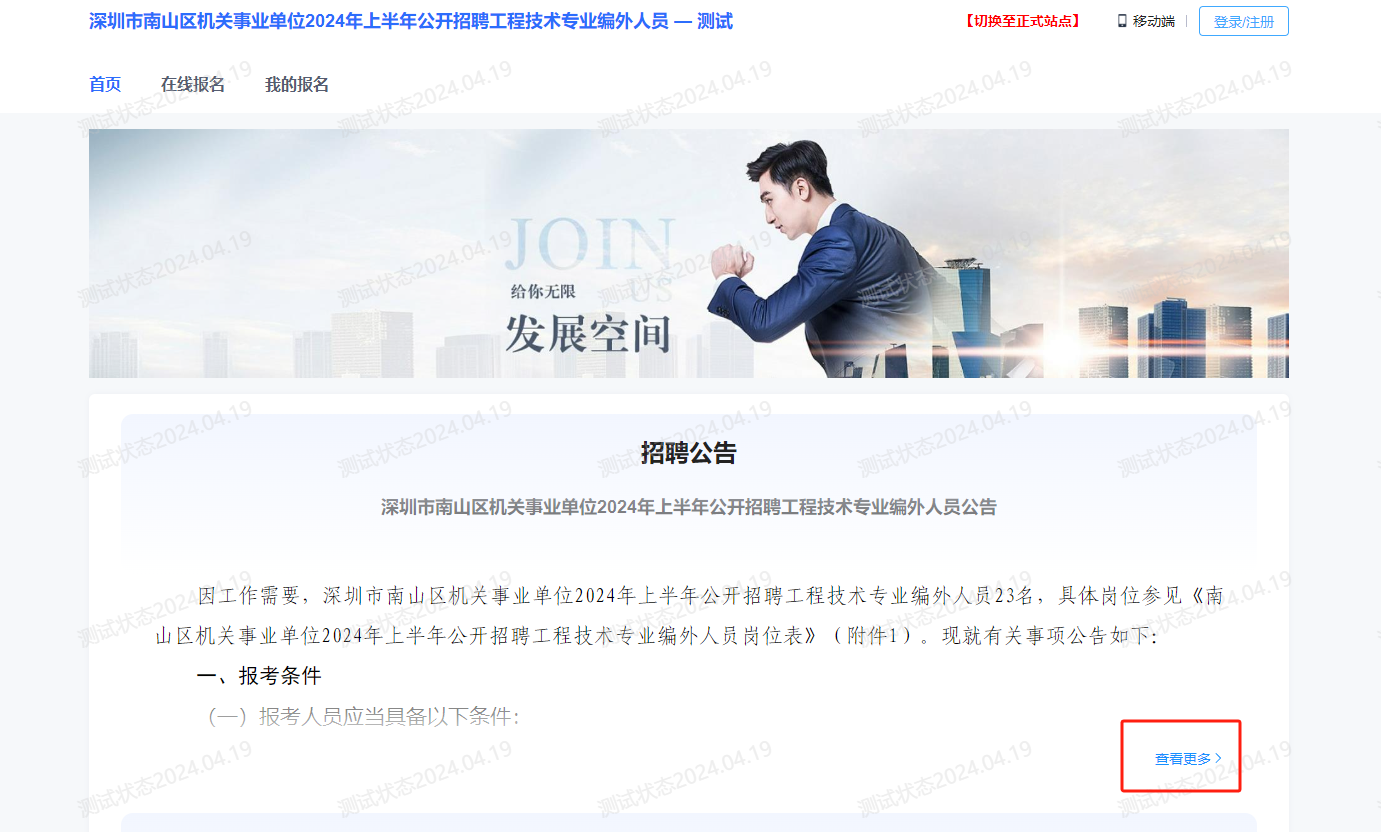 注册登录点击右上角【登录/注册】，跳转登录页面，进行扫码登录。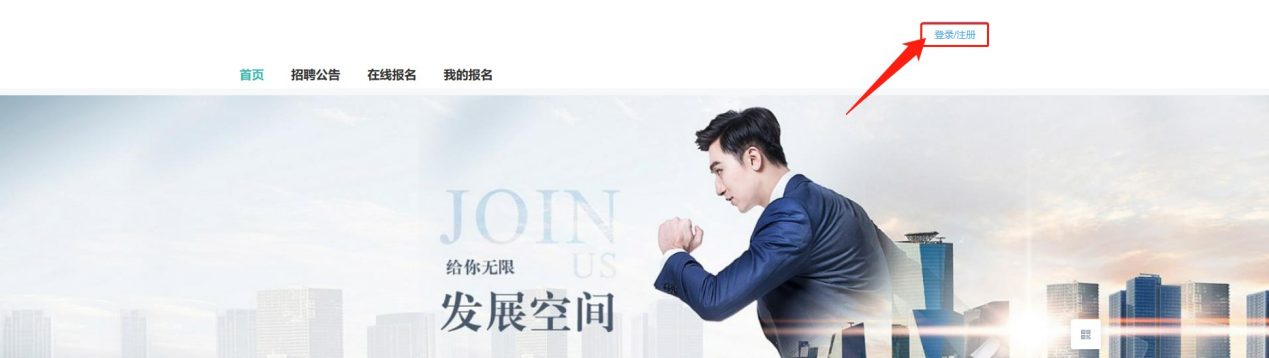 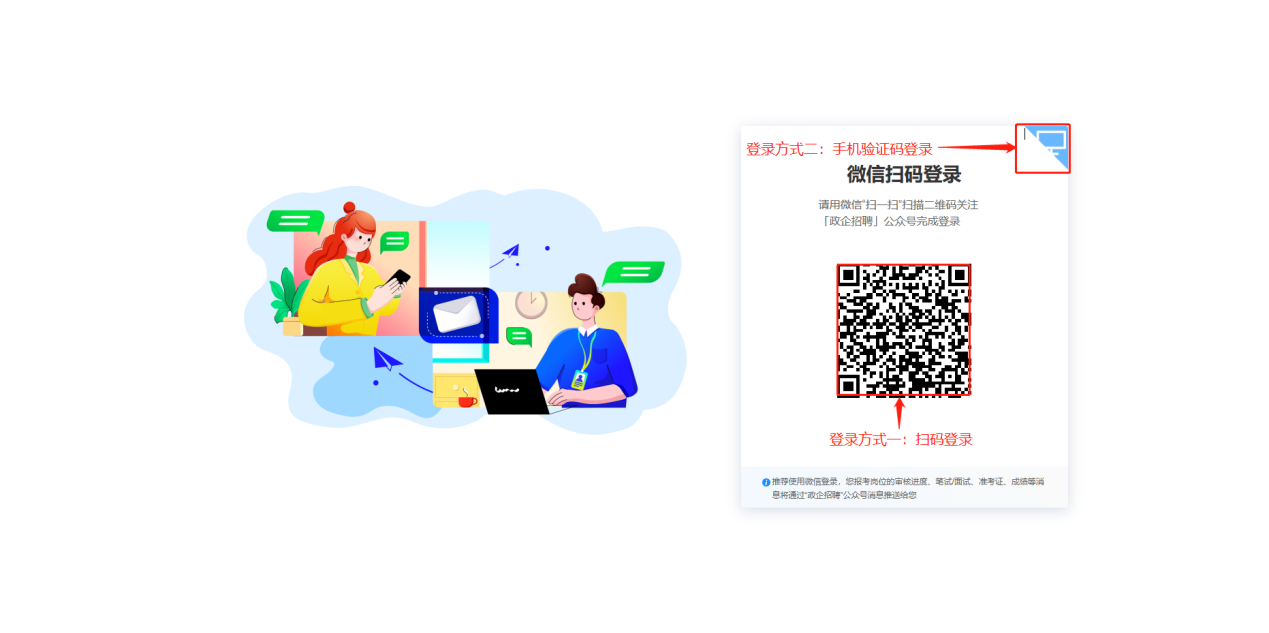 在线报名点击【在线报名】，选择对应岗位点击【报名】，按照报名提示选择【填写报名表】。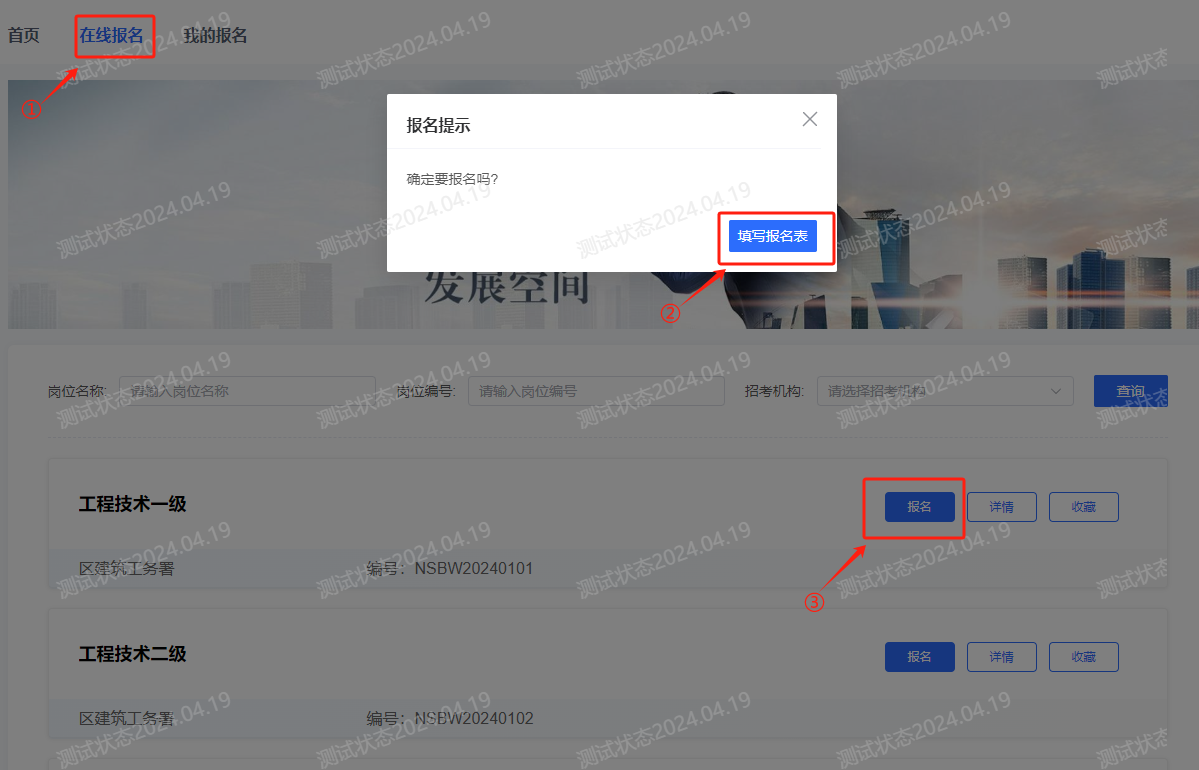 资料提交按照提示填写信息及上传附件，如需暂存已填写资料可点击【保存草稿】；资料填写完整检查无误后，点击【预览】，确认信息是否有误。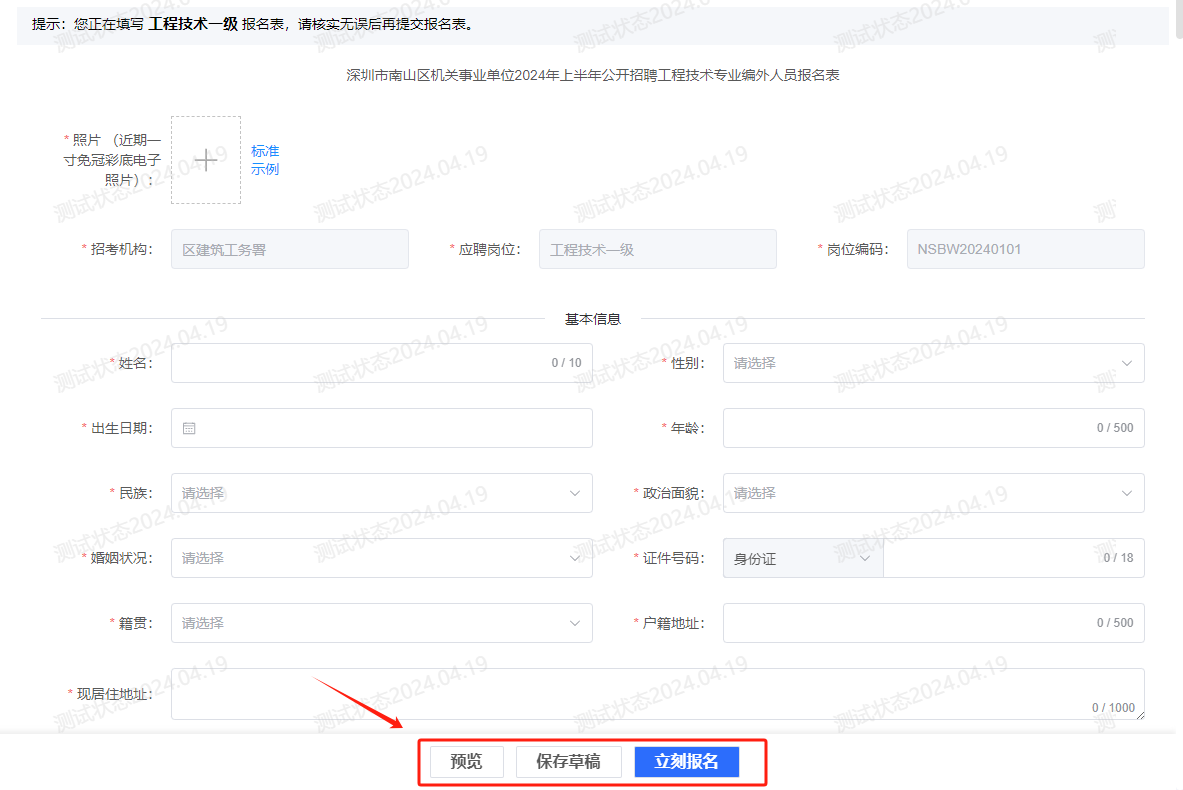 如信息有误，请点击【继续编辑】，进行修改；如信息无误，请点击【立刻报名】，查看提示，点击【获取验证码】，输入验证码后，点击【确认报名】，成功提交报名资料。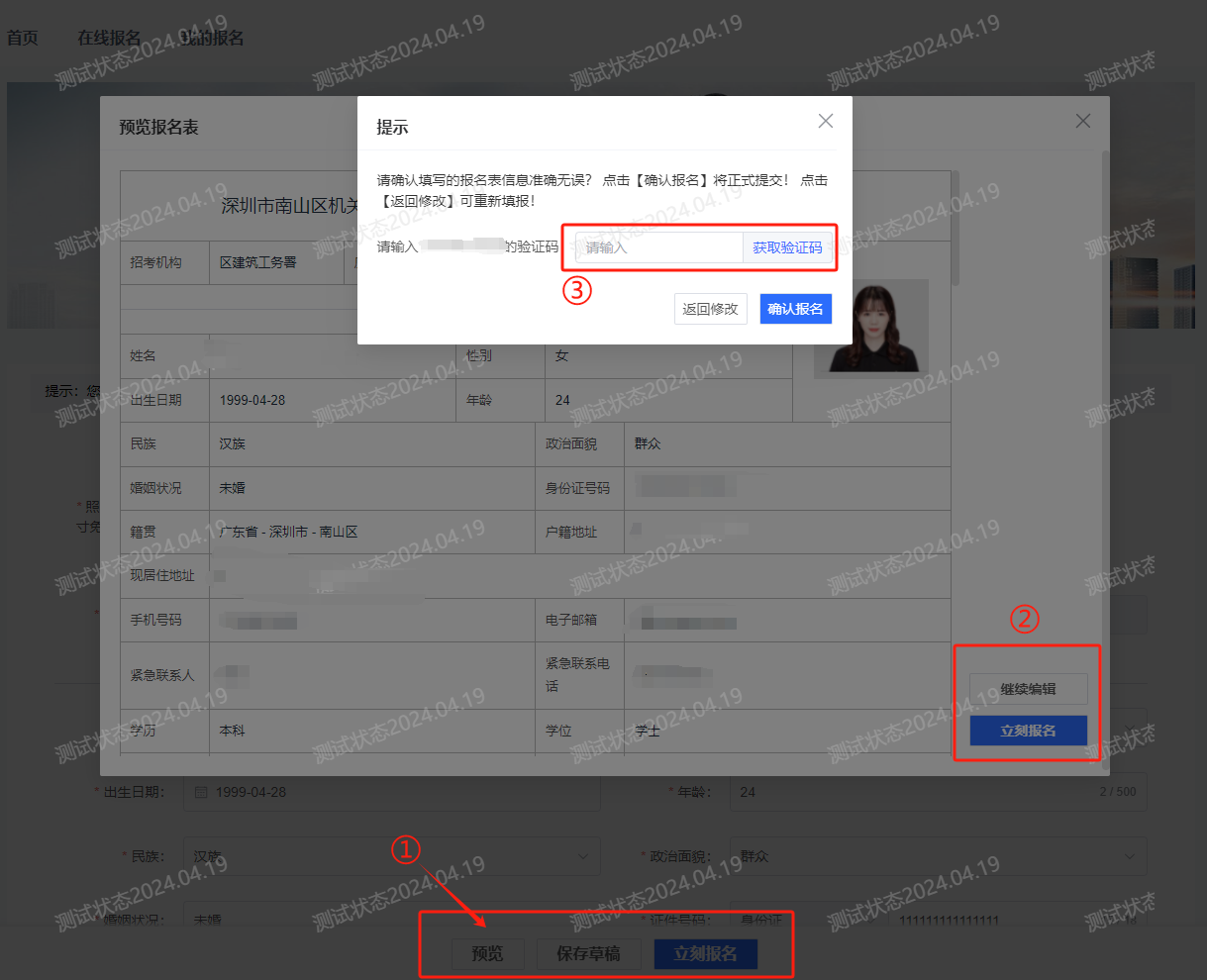 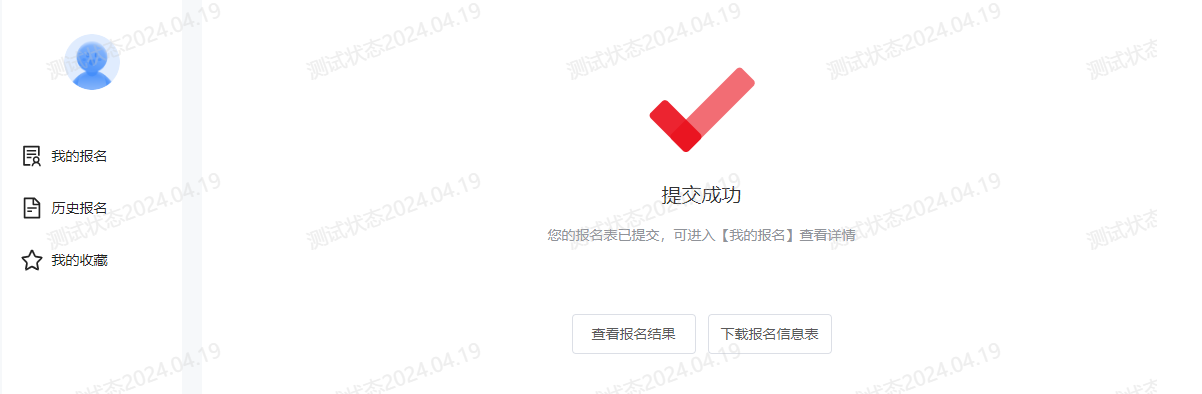 查看报名点击【查看报名结果】跳转个人报名情况页面，点击【查看报名表】。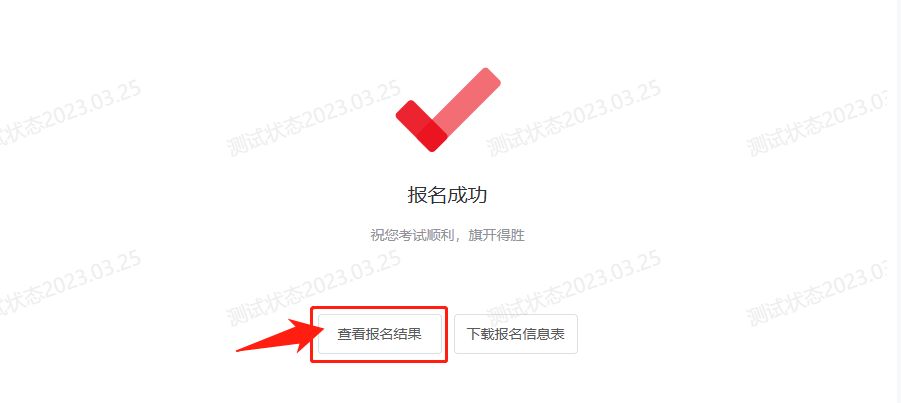 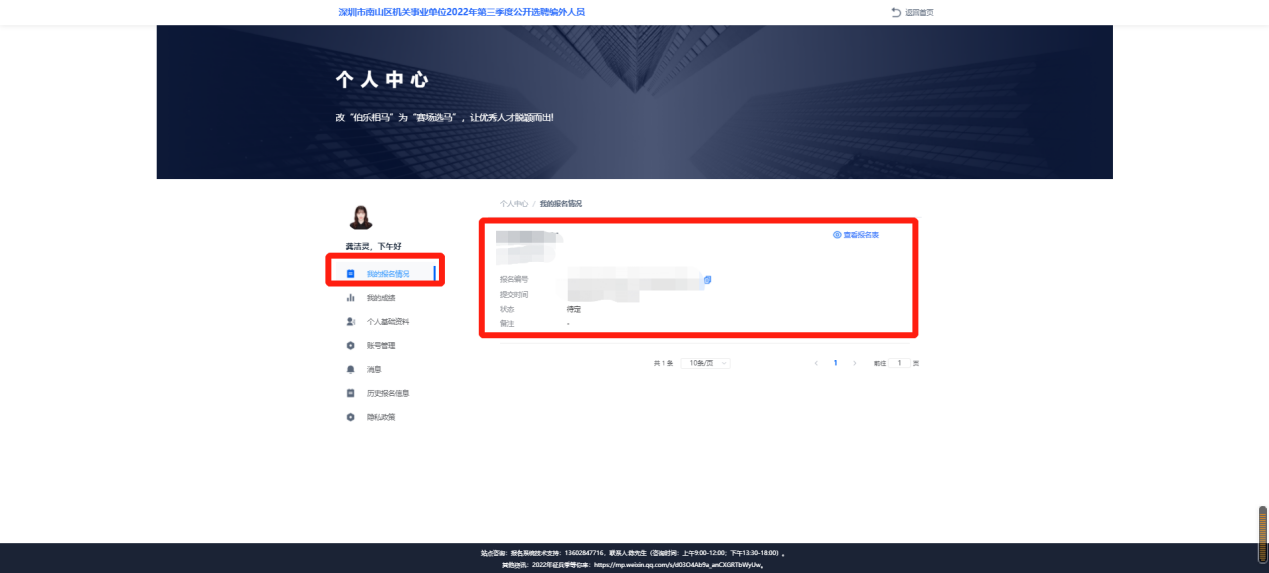 注意事项：报名系统支持PC端与移动端，建议使用谷歌浏览器进行报名。请按照系统提示要求提供相应材料。报名系统技术支持：13312974924，联系人:方先生（咨询时间为工作日9:00-12:00，14:00-18:00。）